Дневник распечатывать в формате А5 (книжкой)!Министерство здравоохранения Свердловской области Государственное бюджетное профессиональное образовательное учреждение«Свердловский областной медицинский колледж»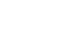 ДНЕВНИКПРОИЗВОДСТВЕННОЙ ПРАКТИКИ МДК.02.02 ОСНОВЫ РЕАБИЛИТАЦИИБаза практики (МО) 			 Срок практики с 	по 	Методический руководитель 	 Непосредственный руководитель(и) 	 Общий руководитель_ 	Студент  	Группа 	бригада 	_Специальность 34.02.01 Сестринское дело2018ПОЯСНИТЕЛЬНАЯ ЗАПИСКАДанный дневник является формой отчетности по производственной практикеДневник с записями студента, подписанный непосредственными руководителями и общим ру- ководителем представляется на зачете (дифференцированном зачете) по производственной практике. Оценка по производственной практике ставиться с учетом оценки и отзыва представителей ме-дицинской организации, на базе которой студент проходил практику.Помощь в прохождении производственной практики, оформлении документации оказывает ме- тодический руководитель, ФИО которого указаны в приказе на допуск к производственной практике.ТРЕБОВАНИЯ К МЕДИЦИНСКОЙ ФОРМЕ И ВНЕШНЕМУ ВИДУ СТУДЕНТАЧистые и выглаженные медицинский костюм или халат, медицинская шапочка.Сменная обувь: чистая, удобная, легко обрабатываемая, с закрытым носком и пяткой, высота каб- лука от 2 до 4 см.Бейдж.Руки: коротко подстриженные ногти, отсутствие лака на ногтях, отсутствие искусственных ногтей, отсутствие на руках колец, перстней и других ювелирных украшений.Допускается неяркий макияж пастельных тонов, длинные волосы должны быть собраны. При себе необходимо иметь средства барьерной защиты: перчатки, маску.СТАНДАРТ ПОВЕДЕНИЯ СТУДЕНТОВ НА ПРОИЗВОДСТВЕННОЙ ПРАКТИКЕМедицинская сестра должна поддерживать авторитет и репутацию своей профессии. Опрятность и соблюдение правил личной гигиены- неотъемлемые качества профессионального по- ведения медицинской сестры.Уважение к профессии поддерживается поведением сестры в любой ситуации, как во время работы, так и вне ее, культурой поведения и отношений с коллегами, пациентами и другими граж- данами. Поведение медицинской сестры не должно быть примером отрицательного отношения к здоровью.Находясь в медицинской организации (базе практики) студент обязан соблюдать требования СанПиНов, локальных актов медицинской организации, нормативных документов колледжа.Студент обязан прийти на производственную практику не позднее, чем за 5 минут до её начала, одеться в медицинскую форму, перевести сотовый телефон в беззвучный режим.ОБЯЗАТЕЛЬНО вымыть руки, обработать кожным антисептиком до и после работы!Все манипуляции выполняются в перчатках. Профилактические мероприятия проводятся исхо- дя из положения, что каждый пациент расценивается как потенциальный источник гемоконтактных инфекций (гепатит В, С, ВИЧ и других)!В медицинской организации (учебном классе) ЗАПРЕЩЕНОпроводить фото- и видеосъёмкуиспользовать парфюмерные средства, имеющие резкие неприятные запахивыходить в форменной одежде на улицупокидать отделение без разрешения непосредственного руководителястоять/сидеть со скрещенными на груди руками, с руками в карманахрассматривать себя в зеркало, накладывать макияж и т.д.жевать жевательную резинку или употреблять любую пищу или напитки (по разрешению препода- вателя, в установленный обеденный перерыв)курить, употреблять алкоголь или наркотические средствагромко разговаривать, кричать.разговаривать с сокурсниками на посторонние темы, если рядом находится хотя бы один пациентназывать сокурсников иначе, чем по имени и общаться с ними на повышенных тонах, в том числе решать межличностные конфликтыприходить на практику при наличии признаков простудных заболеваний.ВЗАИМОДЕЙСТИЕ МЕДИЦИНСКОЙ СЕСТРЫ И ПАЦИЕНТАПривлечение пациента к участию в учебном процессе допустимо лишь с соблюдением его прав, гарантией максимальной безопасности и только при условии добровольного согласия па- циента или его законных представителей. Пациент должен быть поставлен  в  известность,  что  с ним будет работать медицинский работник, не завершивший процесс обучения, и имеет права от- казаться от помощи такого работника.Медицинская сестра должна превыше всего ставить сострадание и уважение к жизни па- циента.При взаимодействии с пациентами и их родственниками, оказании им помощи, обращаться к ним по имени отчеству и на «Вы», соблюдать и поддерживать стандарты профессиональной дея- тельности.Медицинская сестра должна быть постоянно готова оказать компетентную помощь пациентам независимо от их возраста или пола, характера заболевания, расовой принадлежности, религи- 3озных или политических убеждений, социального или материального положения или других раз-личий. Осуществляя уход, медицинская сестра должна уважать право пациента на участие в плани- ровании и проведении лечения.Проявление высокомерия, патернализма, пренебрежительного отношения или унизитель-  ного обращения с пациентом недопустимы.Медицинская сестра не вправе нарушать древнюю этическую заповедь медицины “Прежде всего - не навредить!”.Действия медицинской сестры по уходу, любые другие медицинские вмешательства, со- пряженные с болевыми ощущениями и иными временными негативными явлениями, допустимы лишь в его интересах.Медицинская сестра не должна претендовать на ту степень компетентности, которой не обладает. В случаях, когда реализация плана ухода требует знаний или навыков, которыми не обладает медицинская сестра, следует честно признать недостаток компетенции и обратиться за по- мощью к более квалифицированным специалистам.ВЗАИМОДЕЙСТИЕ С КОЛЛЕГАМИПри взаимодействии с персоналом медицинской организации признавать и уважать их знания и опыт, стремиться к постоянному повышению уровня знаний.Медицинская сестра должна отдавать дань заслуженного уважения своим учителям. Во взаимоотношениях с коллегами медицинская сестра должна быть честной, справедливой и порядоч- ной, признавать и уважать их знания и опыт, их вклад в лечебный процесс. Медицинская сестра обя- зана в меру своих знаний и опыта помогать коллегам по профессии, рассчитывая на такую же по- мощь с их стороны, а также оказывать содействие другим участникам лечебного процесса и про- цесса ухода, включая добровольных помощников.Попытки, завоевать себе авторитет путем дискредитации коллег, неэтичны.Медицинская сестра должна точно и квалифицированно производить назначенные медицин- ские процедуры.Высокий профессионализм медицинской сестры- важнейший моральный фактор товарище- ских, коллегиальных взаимоотношений медицинской сестры, с одной стороны и врача, других се- стер, пациентов, их близких и других участников сестринского процесса– с другой.Фамильярность, неслужебный характер взаимоотношений с коллегами при исполнении ими профессиональных обязанностей осуждаются медицинской этикой. Также недопустимы нарушения профессионального этикета в отношениях с пациентами.ВОЗМОЖНЫЕ ПРОБЛЕМЫ НА ПРОИЗВОДСТВЕННОЙ ПРАКТИКЕ, К КОМУ ОБРАЩАТЬСЯ ЗА ПОМОЩЬЮ?Не могу выполнить программу производственной практики – методический руководитель, об- щий руководитель.Произошла аварийная ситуация – сразу проинформировать непосредственного и общего руко- водителей, заведующего практикой.Болезнь во время производственной практики – в течение первого дня болезни проинформиро- вать заведующего отделением, заведующего практикой.ПАМЯТКА ПО ВЕДЕНИЮ ДНЕВНИКАВ первый день практики необходимо явиться к общему руководителю с направлением и сани- тарной книжкой. Пройти инструктаж по охране труда и технике безопасности, сделать отметку в дневнике производственных практик.Дневник необходимо заполнять ежедневно, записи вести аккуратно (без помарок, исправлений, разборчивым почерком), каждый день представлять на проверку непосредственному руководителю, который выставляет оценку за каждый день практики, проверяет выполнение программы практики.Отчет о проделанной за день работе следует записывать подробно, с пояснениями. Например, недостаточно написать «работала в процедурном кабинете», необходимо описать каждый этап рабо- ты.Пример: 1. Участвовала в подготовке процедурного кабинета к работе:приготовила дезинфицирующий раствор (указать название, концентрацию);обработала поверхности…провела дезинфекцию воздуха (указать название бактерицидной установки, время экспозиции)Участвовала в заполнении систем для в\в капельного вливания (указать препараты, концен- трацию, дозу)Осуществляла в\м введение препаратов (указать препараты, концентрацию, дозу) и т.д.ИНСТРУКЦИЯ ПО ОХРАНЕ ТРУДА И ТЕХНИКЕ БЕЗОПАСНОСТИ(записать название, номер и дату утверждения инструкции)Инструктаж пройден  		 	(подпись студента)	(подпись преподавателя)ПОДПИСКАЯ,  	обязуюсь соблюдать врачебную тайну, а именно:информацию о факте обращения за оказанием медицинской помощи;информацию о состоянии здоровья гражданина;информацию о диагнозе;иные сведения, полученные при медицинском обследовании и лечении гражданина.Мне разъяснены и понятны положения статей 13, 73 Федерального закона от 21.11.2011 N 323-ФЗ«Об основах охраны здоровья граждан в Российской Федерации».Мне разъяснено и понятно, что за нарушение врачебной тайны я могу быть привлечен (а):к гражданско-правовой ответственности (возмещения морального вреда в порядке, предусмот- ренном ст. 151 ГК РФ);к административной ответственности по ст. 13.14 КоАП РФ.«_ 	»_ 	20 	г.	 	/ 	/ПРИМЕРНЫЙ ГРАФИК ОТЧЕТ О РАБОТЕДЕНЬ 1. ДАТА 	СОДЕРЖАНИЕ РАБОТЫ:Оценка 	Непосредственный руководитель 	/ 	/ДЕНЬ 2. ДАТА 	СОДЕРЖАНИЕ РАБОТЫ:Оценка 	Непосредственный руководитель 	/	 ДЕНЬ 3. ДАТА 		СОДЕРЖАНИЕ РАБОТЫ:Оценка 	Непосредственный руководитель 	/ 	/ДЕНЬ 4. ДАТА 	СОДЕРЖАНИЕ РАБОТЫ:Оценка 	Непосредственный руководитель 	/	 ДЕНЬ 5. ДАТА 		СОДЕРЖАНИЕ РАБОТЫ:Оценка 	Непосредственный руководитель 	/ 	/ЛИСТ УЧЕТА ПРАКТИЧЕСКИХ УМЕНИЙ/МАНИПУЛЯЦИЙИнструкция: в соответствующей клеточке указать кол-во манипуляций и через дробь S, Fили V, что значитS – выполнял самостоятельно;F- выполнял на фантоме;V- видел, наблюдал, принимал участие.ЛИСТ ОЦЕНКИ СФОРМИРОВАННОСТИ ОБЩИХ И ПРОФЕССИОНАЛЬНЫХ КОМПЕТЕНЦИЙМДК.02.02 «Основы реабилитации»по специальности среднего профессионального образования 34.02.01 Сестринское делоФамилия И.О.______________________________________________                                   Группы №_______МС   бригада №_____Оценка уровня сформированности компетенций определяется посредством:оценки результатов деятельности;наблюдения за процедурой выполнения заданий;оценки личного отношения студента к деятельности.Уровень сформированности компетенции определяется по следующей шкале:3 уровень - компетенция сформирована полностью 2 уровень - компетенция сформирована частично1 уровень – начальный этап формирования компетенцийКомпетенции оцениваются на основе наблюдения за ежедневной работой, анализа дневника практики, анализа листа учета практических манипуляций.Вывод: к самостоятельной работе	готов\не готов(нужное подчеркнуть)В случае вывода о неготовности указать причинуПрактику прошел с оценкой ____________________________                                                   (указать оценку по 5-ти бальной системе)Подпись непосредственного руководителя______________________/	____________________  Общего руководителя                                    _____________________/____________________  «____» _______________201__ г                                                                                                                       Место печатиОТЗЫВ О ПРАКТИКЕСтудента 		группы			 База практики (МО) 				 Срок практики с 	по 		Методический руководитель 	 Непосредственный руководитель (и) 	 Общий руководитель 		 Уважаемый студент!Оцените, пожалуйста, по 5-ти бальной системе, где 1 балл – минимальный, 5- максимальный:Доброжелательность персонала больницы  	Заинтересованность персонала в приобретении Вами практического опыта 	Помощь руководителей практики: метод.руководитель 	; непосредст. руководите- ли 	; общий руководитель 	.Ответьте, пожалуйста, на вопросы:Что нового Вы узнали на практике?Чему научились?Хотели бы Вы работать в этой больнице? 	Возникали ли у Вас конфликтные ситуации с персоналом больницы? 	Объективно ли оценили результаты прохождения Вами практики? 	Ваши предложения и пожелания по повышению качества практической подготовкиНаименование подразделения отделенияКол-во днейКол-во часовРеабилитационные центры, неврологические отделения:Физиотерапевтический кабинет212Кабинет лечебной физической культуры212Кабинет лечебного массажа16Дифференцированный зачет16Итого636№ п/пНаименование практического умения / манипуляцииДень практикиДень практикиДень практикиДень практикиДень практикиОбщеекол-во№ п/пНаименование практического умения / манипуляции12345Общеекол-во1.Консультирование по вопросам рационального и диетического питания2.Консультирование по вопросам назначенного режима двигательной активности3.Проведение антропометрии4.Проведение термометрии5.Подсчёт пульса6.Измерение АД7.Приготовление дезинфицирующих растворов8.Проведение текущей и генеральной уборки помещений9.Проветривание палат10.Обеззараживание воздуха11.Транспортировка пациентов по назначению врача различными способами в зави-симости от состояния12.Сбор медицинских отходов13.Обработка рук на гигиеническом уровне14.Проведение гальванизации и электрофореза15.Дезинфекция предметов столов для массажа и кушеток за пациентами16.Обработка матерчатых прокладок после проведения пациентам гальванизации иэлектрофореза17.Обработка трубок после проведения пациентам УФО зева и носа18.Обучение пациента/родственников дыхательной гимнастике19.Придание пациентам дренажных положений20.Обучение пациента/родственников применению дренажных положений21.Наблюдение за отпуском физиотерапевтических процедурНаименование компетенцийПоказатели сформированности компетенцийПоказатели сформированности компетенцийСамо- оценкастудентаОценка непо-средственного руководителяОбщие компетенцииОбщие компетенцииОбщие компетенцииОбщие компетенцииОбщие компетенции1 гр. Компетенции, относящиеся к себе как личности, как субъекту жизнедеятельности1 гр. Компетенции, относящиеся к себе как личности, как субъекту жизнедеятельности1 гр. Компетенции, относящиеся к себе как личности, как субъекту жизнедеятельности1 гр. Компетенции, относящиеся к себе как личности, как субъекту жизнедеятельности1 гр. Компетенции, относящиеся к себе как личности, как субъекту жизнедеятельностиКомпетенции самосовершенствования:ОК 1. Понимать сущность и социальную значимость своей будущей профессии, проявлять к ней устойчивый интерес ОК 8. Самостоятельно определять задачи профессионально- го и личностного развития, заниматься самообразованием, осознанно планировать повышение квалификацииКомпетенции самосовершенствования:ОК 1. Понимать сущность и социальную значимость своей будущей профессии, проявлять к ней устойчивый интерес ОК 8. Самостоятельно определять задачи профессионально- го и личностного развития, заниматься самообразованием, осознанно планировать повышение квалификацииСоблюдение трудовой дисциплины, опрятный внешний вид, интерес к работе, отсутствие жалоб со стороны пациентов и персонала2 гр. Компетенции, относящиеся к взаимодействию человека с другими людьми2 гр. Компетенции, относящиеся к взаимодействию человека с другими людьми2 гр. Компетенции, относящиеся к взаимодействию человека с другими людьми2 гр. Компетенции, относящиеся к взаимодействию человека с другими людьми2 гр. Компетенции, относящиеся к взаимодействию человека с другими людьмиКомпетенции социального взаимодействия, компетен- ции в общенииОК 4. Осуществлять поиск и использование информации, необходимой для эффективного выполнения профессио-нальных задач, профессионального и личностного развитияКомпетенции социального взаимодействия, компетен- ции в общенииОК 4. Осуществлять поиск и использование информации, необходимой для эффективного выполнения профессио-нальных задач, профессионального и личностного развитияСоблюдение субординации, тактичное поведение, соблюдение принципов про- фессиональной этики, уважительное от-ношение к пациентам и персоналу, гра- мотная речь, умение выразить свои мыс-Наименование компетенцийНаименование компетенцийПоказатели сформированности компетенцийПоказатели сформированности компетенцийСамо-оценка студентаОценка непо-средственного руководителяОК 5. Использовать информационно - коммуникационныетехнологии в профессиональной деятельностиОК 6. Работать в коллективе и команде, эффективно об- щаться с коллегами, руководством, потребителямиОК 7. Брать ответственность за работу членов команды (подчиненных), за результат выполнения заданийОК 5. Использовать информационно - коммуникационныетехнологии в профессиональной деятельностиОК 6. Работать в коллективе и команде, эффективно об- щаться с коллегами, руководством, потребителямиОК 7. Брать ответственность за работу членов команды (подчиненных), за результат выполнения заданийОК 5. Использовать информационно - коммуникационныетехнологии в профессиональной деятельностиОК 6. Работать в коллективе и команде, эффективно об- щаться с коллегами, руководством, потребителямиОК 7. Брать ответственность за работу членов команды (подчиненных), за результат выполнения заданийли, умение донести до пациентов необ-ходимую информацию по назначенным методам обследования, по лечению, про- филактике осложнений, по всем возни- кающим у пациента вопросам, связанным с пребыванием в стационаре13 гр. Компетенции, относящиеся к деятельности человека3 гр. Компетенции, относящиеся к деятельности человека3 гр. Компетенции, относящиеся к деятельности человека3 гр. Компетенции, относящиеся к деятельности человека3 гр. Компетенции, относящиеся к деятельности человека3 гр. Компетенции, относящиеся к деятельности человекаОК 2. Организовывать собственную деятельность, выбирать ти- повые методы и способы выполнения профессиональных задач, оценивать их эффективность и качествоОК 9. Ориентироваться в условиях смены технологий в профес- сиональной деятельностиОК 12. Организовывать рабочее место с соблюдением требова- ний охраны труда, производственной санитарии, инфекционной и противопожарной безопасностиОК 3. Принимать решения в стандартных и нестандартных ситу- ациях и нести за них ответственностьОК 2. Организовывать собственную деятельность, выбирать ти- повые методы и способы выполнения профессиональных задач, оценивать их эффективность и качествоОК 9. Ориентироваться в условиях смены технологий в профес- сиональной деятельностиОК 12. Организовывать рабочее место с соблюдением требова- ний охраны труда, производственной санитарии, инфекционной и противопожарной безопасностиОК 3. Принимать решения в стандартных и нестандартных ситу- ациях и нести за них ответственностьОК 2. Организовывать собственную деятельность, выбирать ти- повые методы и способы выполнения профессиональных задач, оценивать их эффективность и качествоОК 9. Ориентироваться в условиях смены технологий в профес- сиональной деятельностиОК 12. Организовывать рабочее место с соблюдением требова- ний охраны труда, производственной санитарии, инфекционной и противопожарной безопасностиОК 3. Принимать решения в стандартных и нестандартных ситу- ациях и нести за них ответственностьЧеткое, грамотное и своевременное вы-полнение поручений непосредственного руководителя, применение средств барь- ерной защиты, обеспечение инфекцион- ной безопасности пациентов и персоналаПрофессиональные компетенцииПрофессиональные компетенцииПрофессиональные компетенцииПрофессиональные компетенцииПрофессиональные компетенцииПрофессиональные компетенцииВД Проведение профилактических мероприятийВД Проведение профилактических мероприятийВД Проведение профилактических мероприятийВД Проведение профилактических мероприятийВД Проведение профилактических мероприятийВД Проведение профилактических мероприятийПК 1.1. Проводить мероприятия по сохранению иукреплению здоровья населения, пациента и его окруженияПК 1.2. Проводить санитарно-гигиеническое воспи- тание населенияПК 1.3. Участвовать в проведении профилактики ин- фекционных и неинфекционных заболеванийКонтроль соблюдения пациентами правил лечебно -охранительного режима и назначенного леченияПроведение бесед с пациентами и родственниками по профилактике осложнений \ заболеваний, по уходу, по питанию, по приверженности к ЗОЖ с целью ответ- ственного отношения к своему здоровьюСоставление памяток, информационных бюллетеней по профилактике осложнений \ заболеваний, по уходу, по питанию, реабилитацииАктивное участие в работе Школ здоровья для лиц с хроническими заболеваниями вне обостренияКонтроль соблюдения пациентами правил лечебно -охранительного режима и назначенного леченияПроведение бесед с пациентами и родственниками по профилактике осложнений \ заболеваний, по уходу, по питанию, по приверженности к ЗОЖ с целью ответ- ственного отношения к своему здоровьюСоставление памяток, информационных бюллетеней по профилактике осложнений \ заболеваний, по уходу, по питанию, реабилитацииАктивное участие в работе Школ здоровья для лиц с хроническими заболеваниями вне обостренияКонтроль соблюдения пациентами правил лечебно -охранительного режима и назначенного леченияПроведение бесед с пациентами и родственниками по профилактике осложнений \ заболеваний, по уходу, по питанию, по приверженности к ЗОЖ с целью ответ- ственного отношения к своему здоровьюСоставление памяток, информационных бюллетеней по профилактике осложнений \ заболеваний, по уходу, по питанию, реабилитацииАктивное участие в работе Школ здоровья для лиц с хроническими заболеваниями вне обостренияНаименование компетенцийНаименование компетенцийПоказатели сформированности компетенцийСамо- оценкастудентаОценка непо-средственного руководителяВД Участие в лечебно-диагностическом и реабилитационном процессахВД Участие в лечебно-диагностическом и реабилитационном процессахВД Участие в лечебно-диагностическом и реабилитационном процессахВД Участие в лечебно-диагностическом и реабилитационном процессахВД Участие в лечебно-диагностическом и реабилитационном процессахПК 2.1. Представлять информацию в понятном для пациента виде, объяснять ему суть вмешательствГрамотное, правильное и понятное информирование пациента о цели, ходе предстоящей процедуры, воз-можных неприятных ощущенияхГрамотное, правильное и понятное информирование пациента о цели, ходе предстоящей процедуры, воз-можных неприятных ощущенияхПК 2.2. Осуществлять лечебно-диагностические вмешательства, взаимодействуя с участниками ле- чебного процессаПК 2.3. Сотрудничать с взаимодействующими орга- низациями и службами.Своевременная и правильная подготовка пациента к ме- дицинским вмешательствам и проведение их в соответ- ствии с протоколами, ТПМУ, обеспечение контакта спациентом в процессе вмешательства и после него, обеспечение безопасности пациента и медперсоналаСвоевременная и правильная подготовка пациента к ме- дицинским вмешательствам и проведение их в соответ- ствии с протоколами, ТПМУ, обеспечение контакта спациентом в процессе вмешательства и после него, обеспечение безопасности пациента и медперсоналаПК 2.4. Применять медикаментозные средства в со- ответствии с правилами их использования.Уверенное владение манипуляционной техникой в со- ответствии с ТПМУ, знание групп лекарственных пре-паратов, правил приема и примененияУверенное владение манипуляционной техникой в со- ответствии с ТПМУ, знание групп лекарственных пре-паратов, правил приема и примененияПК 2.5. Соблюдать правила использования аппарату- ры, оборудования и изделий медицинского назначе- ния в ходе лечебно-диагностического процессаРациональное и бережное использование расходных ма- териалов, знание правил работы с аппаратурой, свое- временное прохождение инструктажа, самостоятельное(без напоминаний) изучение инструкцийРациональное и бережное использование расходных ма- териалов, знание правил работы с аппаратурой, свое- временное прохождение инструктажа, самостоятельное(без напоминаний) изучение инструкцийПК 2.6. Вести утвержденную медицинскую докумен- тациюАккуратное (без помарок, исправлений, разборчивым почерком) и правильное (ежедневно, подробная запись содержания работы) ведение дневника практики, запол-нение медицинской документацииАккуратное (без помарок, исправлений, разборчивым почерком) и правильное (ежедневно, подробная запись содержания работы) ведение дневника практики, запол-нение медицинской документацииПК 2.7. Осуществлять реабилитационные мероприя- тияПроведение массажа, лечебной гимнастики по назначе- нию врача без нарушения техники, знание состава реа- билитационных мероприятий при конкретной патоло- гии, умение донести до пациента и его родственниковинформацию по повышению качества жизни при кон- кретном заболеванииПроведение массажа, лечебной гимнастики по назначе- нию врача без нарушения техники, знание состава реа- билитационных мероприятий при конкретной патоло- гии, умение донести до пациента и его родственниковинформацию по повышению качества жизни при кон- кретном заболеванииПК 2.8. Оказывать паллиативную помощьОсуществление ухода за тяжелобольным пациентом в соответствии с ОСТ, протоколами, ТПМУ, умение вза- имодействовать с членами мультидисциплинарной ко-манды, умение общаться с родственниками и пациентом с соблюдением принципов этикиОсуществление ухода за тяжелобольным пациентом в соответствии с ОСТ, протоколами, ТПМУ, умение вза- имодействовать с членами мультидисциплинарной ко-манды, умение общаться с родственниками и пациентом с соблюдением принципов этикиНаименование компетенцийНаименование компетенцийПоказатели сформированности компетенцийСамо-оценка студентаОценка непо-средственного руководителяВД Оказание доврачебной медицинской помощи при неотложных и экстремальных состоянияхВД Оказание доврачебной медицинской помощи при неотложных и экстремальных состоянияхВД Оказание доврачебной медицинской помощи при неотложных и экстремальных состоянияхВД Оказание доврачебной медицинской помощи при неотложных и экстремальных состоянияхВД Оказание доврачебной медицинской помощи при неотложных и экстремальных состоянияхПК 3.1. Оказывать доврачебную помощь при неот-ложных состояниях и травмахКомпетенции оцениваются, если у студента на практикебыла ситуация, требующая оказания неотложной довра- чебной помощи!Своевременное распознавание неотложного состояния, своевременное информирование медицинской сест- ры/лечащего или дежурного врача, оказание неотлож- ной помощи в соответствии с алгоритмомКомпетенции оцениваются, если у студента на практикебыла ситуация, требующая оказания неотложной довра- чебной помощи!Своевременное распознавание неотложного состояния, своевременное информирование медицинской сест- ры/лечащего или дежурного врача, оказание неотлож- ной помощи в соответствии с алгоритмом1